(Dichiarazione sostitutiva dell’atto di notorietà: art. 47 D.P.R. 28 dicembre 2000, n. 445)Il/la sottoscritto/a   _______________________________________________________________________nato/a a _________________________________________ Provincia ________  il _____|_____|_____|di nazionalità _________________, residente a _____________________________ Provincia ________in via/piazza ___________________________________________________ n. ______ C.A.P.___________Codice Fiscale   |___|___|___|___|___|___|___|___|___|___|___|___|___|___|___|___|consapevole che il Comune di Oristano con delibera del Consiglio Comunale n.29 del 11/06/2015 ha introdotto, a decorrere dal 01.06.2019, l’imposta di soggiorno prevista dall’art. 4 del D.Lgs. n. 23/2011;consapevole che per l’omesso, ritardato o parziale versamento dell’imposta si applicano le sanzioni amministrative di cui al regolamento dell’imposta di soggiorno;DICHIARAdi aver soggiornato presso la struttura ricettiva _________________________________________  sita in via/piazza _________________________________________________________ n. _________ dal giorno _____________ al giorno ____________;di essere stato informato da parte del gestore della struttura ricettiva sopra descritta, dell’obbligo di corrispondere l’imposta di soggiorno: di aver ritenuto di non corrispondere l’imposta di soggiorno al gestore della struttura ricettiva per un importo di  € _________________;che l’omissione del versamento dell’imposta di soggiorno è dovuta ai seguenti motivi: ____________________________________________________________________________________________________________________________________________________________________________Il/la sottoscritto/a dichiara inoltre di essere informato/a, ai sensi del D.Lgs. n° 196/2003 (codice in materia di protezione dei dati personali) che i dati personali raccolti saranno trattati, anche con strumenti informatici, esclusivamente nell’ambito del procedimento per il quale la presente dichiarazione viene resa. (Firma Leggibile)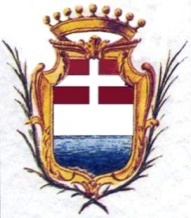 IMPOSTA DI SOGGIORNOCOMUNE DIORISTANODICHIARAZIONE DI OMESSO VERSAMENTO DELL’IMPOSTA DI SOGGIORNO                          (DA COMPILARE A CURA DELL’OSPITE DELLA STRUTTURA RICETTIVA)